APPLICATION FOR EMPLOYMENT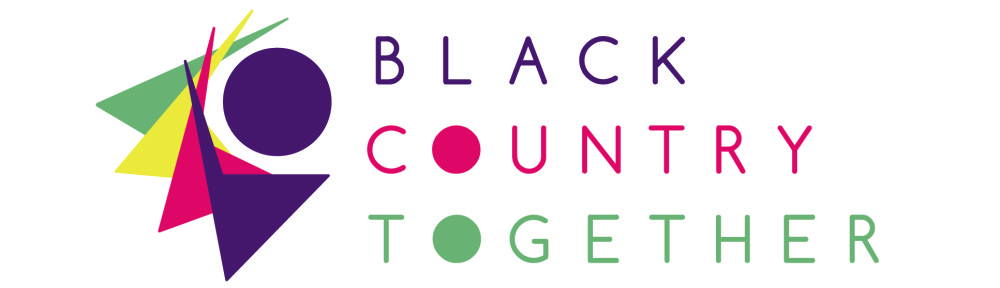 Return this form to: bbo@blackcountrytogether.infoPlease complete this form accurately and in full as it forms the initial stage in the selection procedure.  PLEASE NOTE:  Make sure that you show us how you fit the Person Specification, since this is how we will decide who to call for interview.PERSONAL DETAILSDeclarationI certify that to the best my knowledge the information I have given is correct.  (Providing false information or deliberately omitting relevant information will make the candidate liable to dismissal or disciplinary action if appointed).Signature:	                                                        Date: Please remember to complete and return the Equal Opportunity Monitoring form.The personal information requested above and on the equal opportunity monitoring form will be kept securely and not made available to anyone before or during shortlisting to ensure that only your abilities, experience, training and qualifications are considered.  All unsuccessful application forms are destroyed after six months.										EDUCATION / TRAINING / QUALIFICATIONSPlease give details of all nationally recognised qualifications awarded/results awaited; from GCSE advanced level to further degree level or the equivalent in chronological order.RELEVANT NON-QUALIFICATION LEARNINGPlease tell us about other relevant learning that you have taken part in such as courses, mentoring etc.(continue on a separate sheet if necessary – please make sure you put your initials on each extra sheet)PRESENT / LAST EMPLOYMENTPAST EMPLOYMENT (MOST RECENT FIRST)(continue on a separate sheet if necessary – please make sure you put your initials on each extra sheet)EXPERIENCEREFERENCESCRIMINAL CONVICTIONSThe information given in this form will form part of the contract of employment for successful candidates. Under the terms of The Data Protection Act 1998 the information you give us will be kept confidential and will only be used for the purpose of personnel management.  We may contact other relevant organisations to check factual information, including sickness absence you have given details of in this application form.  The information will be stored manually and / or electronically and if unsuccessful your application will be disposed of after 4 months.Application for the post of:  Surname: Initial(s) of other name(s): Address: Initial(s) of other name(s): Address: Telephone:Address: Home: Address: Work: Postcode: May we contact you there? Postcode: Email address: Email address: Please return to: 	bbo@blackcountrytogether.info  By 5pm Monday 3rd April 2017INTERVIEW DATE:  week commencing 24 April 2017Our ref: Strictly private and confidentialAttendedAttendedName of School/CollegeQualificationsGrade/LevelFrom(mm/yy)To(mm/yy)Name of School/CollegeQualificationsGrade/LevelAttendedAttendedName of School/CollegeQualificationsGrade/LevelFrom(mm/yy)To(mm/yy)Name of School/CollegeQualificationsGrade/Leveles, Internal trainingMembership of professional bodies     YES                         NO  Name of the organisation: Address: Job Title: Address: Salary: Address: Date appointed: Postcode: Notice required/Date left: Reason for leaving: Reason for leaving: Please describe your duties and responsibilities:(continue on a separate sheet if necessary – please make sure you put your initials on each extra sheet)Employer’s Name: Address: Telephone: Address: Job title: Address: Date appointed: Postcode:      Date left: Reason for leaving: Reason for leaving: Brief details of duties and achievements: I was    Brief details of duties and achievements: I was    Employer’s Name: Address: Telephone: Address: Job title: Address: Date appointed: Postcode: Date left: Reason for leaving: Reason for leaving: Employer’s Name: Address: Telephone:      Address: Job title: Address: Date appointed: Postcode:      Date left: Reason for leaving: Reason for leaving: Brief    Details of duties and achievements: Brief    Details of duties and achievements: Employer’s Name: Address: Telephone:      Address: Job title: Address: Date appointed: Postcode:      Date left: Reason for leaving: Reason for leaving: Brief    Details of duties and achievements: Brief    Details of duties and achievements: Please give details of your experience, special knowledge, skills, personal qualities and motivation which are relevant to this particular job, together with any other information including leisure interest, activities and community work to which you may wish to draw attention.MAKE SURE YOU HAVE READ THE GUIDELINES BEFORE COMPLETING THIS SECTION – THIS IS WHERE MOST APPLICATIONS SUCCEED OR FALL SHORT.(continue on a separate sheet if necessary – please make sure you put your initials on each extra sheet)Please give names, addresses and status of two referees who can comment as to your suitability for the post.  If possible, at least one reference should be from your present/last employer.Please give names, addresses and status of two referees who can comment as to your suitability for the post.  If possible, at least one reference should be from your present/last employer.Please give names, addresses and status of two referees who can comment as to your suitability for the post.  If possible, at least one reference should be from your present/last employer.Please give names, addresses and status of two referees who can comment as to your suitability for the post.  If possible, at least one reference should be from your present/last employer.First Reference (Current or most recent employer)First Reference (Current or most recent employer)Second ReferenceSecond ReferenceOrganisation:Organisation:Job title:Job title:Address:Address:Postcode:Postcode:Telephone:Telephone:Relationship to you:Relationship to you:Email address:Email address:Do you wish to be consulted before this referee is approached?YES               NO    Do you wish to be consulted before this referee is approached?YES               NO    Do you wish to be consulted before this referee is approached?YES                 NO    Do you wish to be consulted before this referee is approached?YES                 NO    PLEASE NOTE THAT, if appropriate to the post, we will request a Disclosure and Barring Service check.  Appointment will be subject to this being satisfactory.Please give details of any unspent convictions:Are you barred from working with children/adults at risk?                                                            YES                      NO  